Erzincan Defterdarlığı Muhakemat Müdürlüğü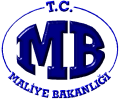 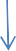 Yıllık İzin Verme Süreci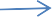 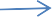 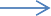 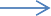 Hazırlayan: Murat DEREBAŞIOnaylayan: Adem AKTÜRK/Muhakemat Müdür V.NoAktivite AdıAktivite AçıklamasıTekrar SıklığıGerçekleştirenOnaylayanDanışılanAktarılan (Bilgi Verilen)Kullanılan Doküman (Talimat, Prosedür, Form)Kullanılan Yazılım – EkranYetkinlik(En fazla 5 adet)Yetkinlik(En fazla 5 adet)Sorumlu Kişinin Almış Olması Gereken Eğitim(ler)Tedarikçi Marifetiyle?NoAktivite AdıAktivite AçıklamasıTekrar SıklığıGerçekleştirenOnaylayanDanışılanAktarılan (Bilgi Verilen)Kullanılan Doküman (Talimat, Prosedür, Form)Kullanılan Yazılım – EkranSorumlu Kişinin Almış Olması Gereken Eğitim(ler)Tedarikçi Marifetiyle?1Yıllık İzin Formunun HazırlanmasıBilgi işlem görevlisi tarafından Özel yazılım programına girilerek İzin Kullanılacak Gün Sayısı, İzinin Başlangıç ve Bitiş Tarihleri, Yıla Ait Toplam İzin Süresi, Yıl İçinde Kullanılan İzin Süresi bilgilerinin kontrol edilip yıllık izin formunun hazırlanması ve izin talep eden kişiye imzalattırılmasıHer SeferindeBilgi İşlem GörevlisixMuhakemat MüdürüMuhakemat MüdürüMaliye Bakanlığının 13/10/1995Tarihli Talimatıxİdari İşler Hizmet Kalitesiİdari İşler Hizmet KalitesiHizmet YönelimiHayır2Yetkili MercilerTarafından İzin Talebinin İncelenmesi ve DeğerlendirilmesiMuhakemat  Müdürü tarafından yıllık izintalebinde bulunan kişinin havaleli iş durumu da dikkate alınarak yıllık izin talebinin değerlendirilmesiHer SeferindeBilgi İşlem Görevlisi / Muhakemat Müdürüxxxİzin Takip KartıxMevzuat Bilgisi ve UygulamaMevzuat Bilgisi ve UygulamaMevzuatHayır3İzin Formunun Yetkili Mercii Tarafından İmzalanmasıMuhakemat Müdürü, Defterdar Yardımcısı, Defterdar tarafından izin formunun imzalanmasıHer SeferindeBilgi İşlem GörevlisiMuhakemat Müdürü/ Defterdar Yardımcısı / DefterdarxxYıllık İzin FormuxMS Excel Kullanım BilgisiMS Excel Kullanım BilgisiMicrosoft Office EğitimleriHayır4İzin Formunun Teslim EdilmesiYetkili Merciiler tarafından imzalanan izin formunun izin talebinde bulunan personele, bilgi işlem görevlisi tarafından teslim edilmesi bir nüshasının kişi dosyasında saklanmasıHer SeferindeBilgi İşlem Görevlisixxİzin Kullanacakİlgili PersonelxxPersonel Özlükİşlemleri BilgisiPersonel Özlükİşlemleri BilgisiPersonel ÖzlükİşlemleriHayır5Çıkış Kaydının YapılmasıEvrak Kayıt Memuru Tarafından METOP Sistemine Kaydı Yapılıp Çıkış Numarası alınmasıHer SeferindeEvrak Kayıt GörevlisixxxxMETOPYazışma ve Belge YönetimiYazışma ve Belge YönetimiDoküman ve Arşiv YönetimiHayırHayırHayırHayırHayırHayırHazırlayan: Murat DEREBAŞIHazırlayan: Murat DEREBAŞIHazırlayan: Murat DEREBAŞIOnaylayan: Adem AKTÜRK/Muhakemat  Müdür V.Onaylayan: Adem AKTÜRK/Muhakemat  Müdür V.Onaylayan: Adem AKTÜRK/Muhakemat  Müdür V.Onaylayan: Adem AKTÜRK/Muhakemat  Müdür V.Onaylayan: Adem AKTÜRK/Muhakemat  Müdür V.